Nombre completo: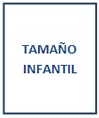 Edad:	Afiliación de Seguro Médico: IMSS, NSS:Disponibilidad para viajar: Si o NoCelular:Celular de contacto (familia):Practicante con carga académica o Egresado: Idiomas: Correo:Carrera:Áreas de Interés: Software: Experiencia Laboral: Manejo de Automóvil: Si/No. Automático o EstándarValores: (personales)